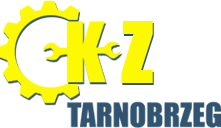 FORMULARZ ZGŁOSZENIOWYProszę o przyjęcie mnie na n/w kurs:     Diagnozowanie i obsługa nowoczesnych układów  ZS Common Rail-20 g*  Lutowanie twarde i miękkie w instalacjach sanitarnych-8 g*  Zgrzewania rur z tworzyw sztucznych-8 g*  Przepalacz  acetylenowo- tlenowy-18 g*  Operator obrabiarek skrawających  konwencjonalnych-60 g*  Wykonywanie tynków maszynowych-28 g** ZAZNACZYĆ WŁAŚCIWE1. NAZWISKO_________________________________________________________2. IMIĘ ______________________________________________________________3. TELEFON ______________________________________________________________________________________                           Data i podpisKLAUZULA INFORMACYJNA O PRZETWARZANIU DANYCH OSOBOWYCH W CENTRUM KSZTAŁCENIA ZAWODOWEGO W TARNOBRZEGUNa podstawie art. 13 ust. 1 i ust. 2 Rozporządzenia Parlamentu Europejskiego i Rady (UE) 2016/679 z dnia 27 kwietnia 2016 r. w sprawie ochrony osób fizycznych w związku z przetwarzaniem danych osobowych i w sprawie swobodnego przepływu takich danych oraz uchylenia dyrektywy 95/46/WE (ogólne rozporządzenie o ochronie danych) - zwanego dalej „RODO”, Administrator Danych Osobowych informuje o zasadach przetwarzania danych osobowych oraz o przysługujących prawach z tym związanych: Administratorem Pani/Pana danych osobowych, zwanym dalej „Administratorem”, jest Centrum Kształcenia Zawodowego w Tarnobrzegu z siedzibą ul. Kopernika 5, 39-400 Tarnobrzeg. Można się z nami kontaktować listownie na adres siedziby Administratora, za pomocą poczty elektronicznej pod adresem: ckp@oswiata.tarnobrzeg.pl, telefonicznie pod numerem: 15 822 18 39. Administrator wyznaczył Inspektora Ochrony Danych, z którym można się kontaktować w sprawach związanych z przetwarzaniem i ochroną Pani/Pana danych osobowych telefonicznie pod numerem (15) 81-81-510, za pośrednictwem poczty elektronicznej pod adresem poczty: iodjo@um.tarnobrzeg.pl lub poczty tradycyjnej: Urząd Miasta Tarnobrzega, ul. Kościuszki 30, 39-400 Tarnobrzeg. Administrator przetwarzał będzie następujące kategorie Pani/Pana danych osobowych: imię nazwisko, i telefon kontaktowy. Pani/Pana dane osobowe przetwarzane będą w celu rekrutacji na kurs, na podstawie art. 6 ust. 1 lit. c i lit. e RODO (tj. wypełnienia obowiązków prawnych ciążących na Administratorze oraz wykonania przez Administratora zadania realizowanego w interesie publicznym, tj.  realizacji przez Administratora wobec słuchaczy Szkoły zadań oświatowych);  Rozporządzenia Ministra Edukacji Narodowej  z dnia 19 marca 2019r. w sprawie kształcenia ustawicznego w formach pozaszkolnych,  a także ustawą z dnia 14 lipca 1983 r. o narodowym zasobie archiwalnym i archiwach. Odbiorcami Pani/Pana danych osobowych będą podmioty uprawione do ich otrzymania na podstawie przepisów prawa, w zakresie i w celach, które wynikają z przepisów powszechnie obowiązującego prawa. Pani/Pana dane osobowe będą przechowywane przez okres niezbędny do realizacji ww. celu przetwarzania, a po tym czasie, w celu ich archiwizacji, przez okres oraz w zakresie wymaganym przez przepisy powszechnie obowiązującego prawa (w szczególności ustawy z dnia 14 lipca 1983 r. o narodowym zasobie archiwalnym i archiwach) oraz zgodnie z instrukcją kancelaryjną Administratora, tj. przez okres 5 lat, po upływie którego zostaną usunięte przez Administratora w sposób przewidziany w ww. ustawie i instrukcji kancelaryjnej. W związku z przetwarzaniem Pani/Pana danych osobowych przysługują Pani/Panu, z wyjątkami zastrzeżonymi przepisami prawa, następujące uprawnienia: prawo dostępu do swoich danych osobowych, w tym prawo do uzyskania kopii tych danych na zasadach określonych w art. 15 RODO; prawo do żądania sprostowania danych osobowych w przypadkach, o których mowa w art. 16 RODO; prawo do żądania ograniczenia przetwarzania danych osobowych w przypadkach, o których mowa w art. 18 RODO; prawo sprzeciwu wobec przetwarzania danych w przypadkach, o których mowa w art. 21 RODO; prawo wniesienia skargi do organu nadzorczego właściwego w sprawach ochrony danych osobowych w Polsce, którym jest Prezes Urzędu Ochrony Danych Osobowych, ul. Stawki 2, 00-193 Warszawa w sytuacji, gdy uzna Pani/Pan, że Administrator w związku z przetwarzaniem Pani/Pana danych osobowych naruszył przepisy RODO. Podanie danych osobowych Administratorowi jest niezbędne, aby uczestniczyć w kursie, zaś nie podanie przez Panią/Pana danych osobowych skutkować będzie brakiem udziału Pani/Pana w tym kursie. Pani/Pana dane osobowe mogą być przetwarzane w sposób zautomatyzowany, jednak Pani/Pana dane osobowe nie podlegają zautomatyzowanemu podejmowaniu decyzji, w tym nie podlegają profilowaniu, o którym mowa w art. 22 ust. 1 i 4 RODO.
Administrator Danych Osobowych
– Centrum Kształcenia Zawodowego w Tarnobrzegu
reprezentowany przez
Dyrektora mgr inż. Józefa Surowańca